What’s On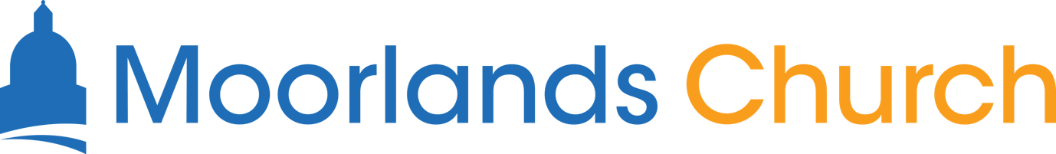 Next Sunday 24th January, 10amLove in the Time of Covid Part 2Join us next week online! 
www.moorlands.org.uk/sunday.Life CourseFor anyone looking into Christian belief for the first time. This course runs for five evenings over five weeks, and answers some of the big questions of life. A short talk from the Bible, with a chance to discuss and ask any questions you have. 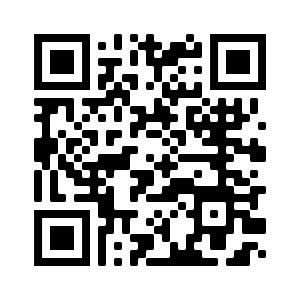 Thursday 21st January, 8pm, On Zoom.www.moorlands.org.uk/life 
info@moorlands.org.uk
Update from the Finance and Building TeamsMoorlands Church is financed mainly by the regular, sacrificial giving of our members.Building for Growth Project Update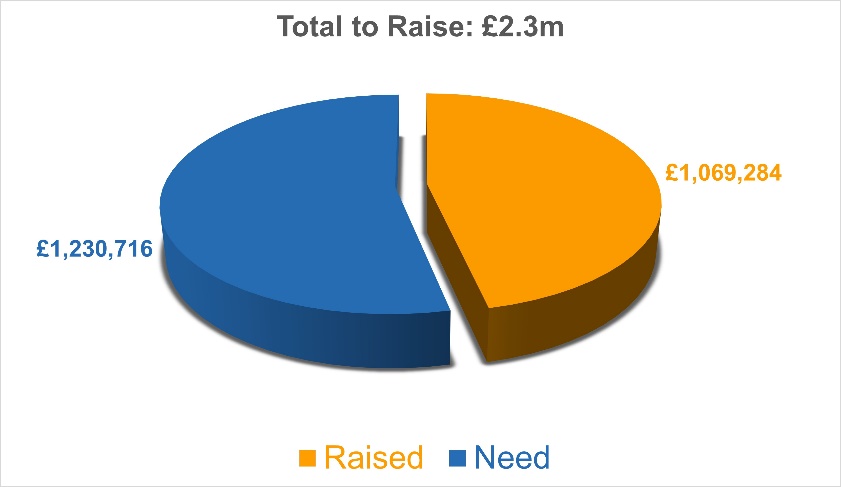 Love in a time of Covid: Luke 6:27-36 Introduction 1.  Hard love: 27-31…your Enemies Love…2. Easy love: 32 - 343. True love: 35-36For reflection: Rom. 5:6   You see, at just the right time, when we were still powerless, Christ died for the ungodly. 7 Very rarely will anyone die for a righteous man, though for a good man someone might possibly dare to die. 8 But God demonstrates his own love for us in this: While we were still sinners, Christ died for us.Prayer: Heavenly Father, I know that I have lived as your enemy and do not deserve to be called one of your children.  Thank you for showing your love by sending your Son Jesus to die to take away my sins and bring forgiveness.  Please forgive me and change me that I may live with Jesus as my ruler from now on.  Amen.  